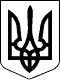 109 СЕСІЯ  ЩАСЛИВЦЕВСЬКОЇ СІЛЬСЬКОЇ РАДИ7 СКЛИКАННЯРІШЕННЯ31.01.2020 р.                                          № 2051с. ЩасливцевеПро внесення змін до договору оренди та укладання додаткової угодиРозглянувши заяву КОМУНАЛЬНОГО ПІДПРИЄМСТВА «МАКС-ІНВЕСТ» (ідентифікаційний код юридичної особи – ***) про перегляд орендної ставки у договорі оренди землі та додатковій угоді №1 шляхом внесення відповідних змін до нього, та додані документи, враховуючи те що на земельну ділянку з кадастровим номером 6522186500:04:001:04*** за Щасливцевською сільською у встановленому законом порядку зареєстровано право комунальної власності (в Державному реєстрі речових прав на нерухоме майно, реєстраційний номер об’єкту нерухомого майна – ***, номер запису про інше речове право - ***), керуючись приписами Закону України "Про оренду землі", Земельного кодексу України, Податкового кодексу України, ст. 26 Закону України "Про місцеве самоврядування в Україні", сесія Щасливцевської сільської ради ВИРІШИЛА:1. Внести наступні зміни до Договору оренди землі від 21.11.2014.р (номер запису про інше речове право (право оренди) в Державному реєстрі речових прав на нерухоме майно -***) та Додаткової угоди №1 від 26.03.2019 року, (сторона орендар у Договорі оренди землі від 21.11.2014 та Додатковій угоді №1 КОМУНАЛЬНЕ ПІДПРИЄМСТВО «МАКС-ІНВЕСТ» (ідентифікаційний код юридичної особи – ***)), а саме:- у розділі «Орендна плата» викласти у новій редакції «Орендна плата вноситься Орендарем у грошовій формі у розмирі 3% (три) на рік від нормативної грошової оцінки земельної ділянки. Орендна плата вноситься Орендарем на рахунок Щасливцевської сільської ради: №UA938999980334179812000021128, код платежу 18010600, одержувач УК уГенічеському районі (код ЄДРПОУ 37934859), банк Казначейство України(ЕАП), МФО 899998, призначення платежу: "Орендна плата за земельну ділянку з кадастровим номером 6522186500:04:001:0014" ;- внести до нього інші зміни щодо приведення його умов та форми до актуального стану (реквізити та адреси сторін, адреса земельної ділянки та її цільове призначення, умови сплати орендної плати, обмеження у використанні земельної ділянки та інші) і вимог діючого законодавства, у тому числі Постанови Кабінету Міністрів України №220 від 03.03.2014 р. "Про затвердження Типового договору оренди землі" (з відповідними змінами).2. Доручити сільському голові Плохушко В.О. на виконання цього рішення укласти відповідну додаткову угоду до Договору оренди землі (зі змінами) зазначеного у пункті 1 цього рішення.3. Контроль за виконанням даного рішення покласти на Постійну комісію Щасливцевської сільської ради з питань регулювання земельних відносин та охорони навколишнього середовища.Сільський голова                                                              В.ПЛОХУШКО